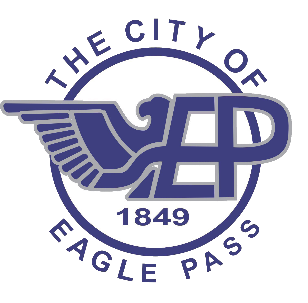 City of Eagle Pass Art and Culture CenterRelease of Personal PropertyI Jesus Omar Campos, hereby acknowledge the receipt of my personal property from the City of Eagle Pass Art and Culture Center, which was held for the purpose of holding an art exhibit. The personal property is described below:One Painting titled – La Chiva Muerta (on canvas)The City of Eagle Pass Art and Culture Center is releasing this property on September 23, 2020. ________ I am accepting this property in good condition________ I do not accept this property ______________________________    ____________Print Name				     Date_______________________________   ____________Signature				      Date